CENTRUM VOĽNÉHO ČASU SLNIEČKO	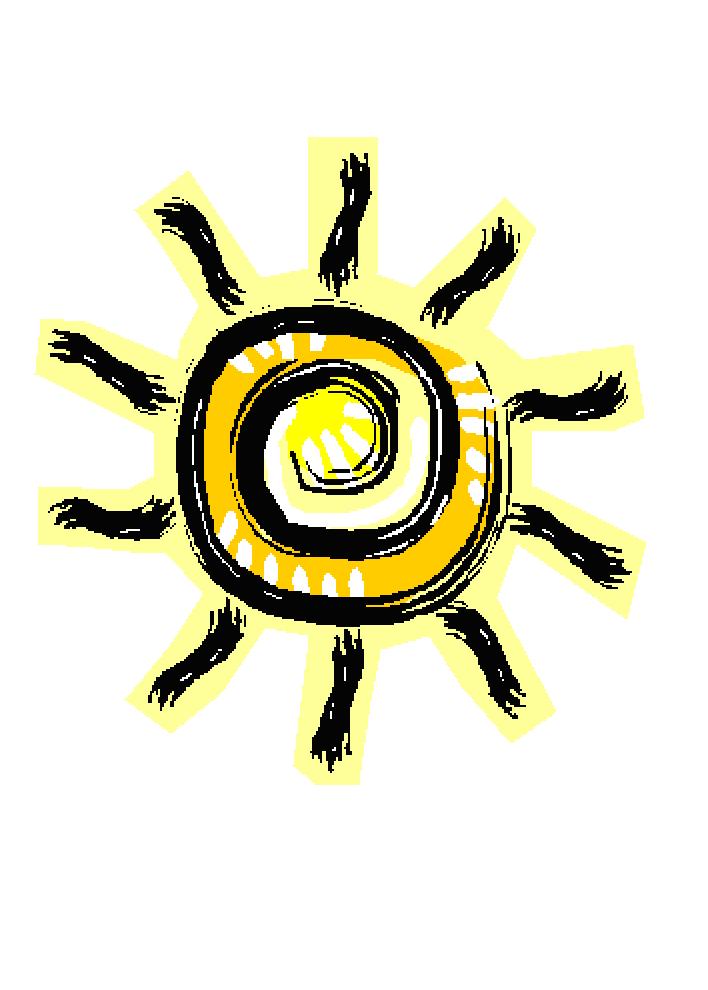 Hlavná 788/48, 951 35 Veľké ZálužieŽIADOSŤ O PRIJATIE DO ZÁUJMOVÉHO ÚTVARU v CVČ SLNIEČKO na šk. rok 2020/2021Názov  krúžku :..............................................................................................................................................................................................................................................................................Meno a priezvisko: ............................................................ Dátum narodenia:......................... Meno a priezvisko rodiča (zákon.zástupcu) : ............................................................................... Bydlisko: .......................................................................... 	Telefónne číslo:.............................. Škola: ................................................................................ 	Trieda:............................................. Príspevok člena navštevujúceho záujmové útvary v šk. roku 2020/2021 je podľa platného VZN č.3/2016: 7,50€/ polrok, a to v prípade, že odovzdá do CVČ Slniečko vzdelávací poukaz, alebo 15,00 € / polrok v prípade, že nevyužije vzdelávací poukaz. Pre deti v hmotnej núdzi je poplatok stanovený na 5,00€ /rok. Poskytnem vzdelávací poukaz* 		áno – nie Zaväzujem sa uhradiť výšku príspevku na čiastočnú úhradu nákladov spojených s činnosťou CVČ. Poplatky za prvý polrok  uhradím do 23.10.2020 a druhý polrok do 22.1.2021. Vo Veľkom Záluží dňa: ...................................		...............................................  Podpis zákonného zástupcu*nehodiace sa preškrtnite___________________________________________________________________________Kontaktné údaje: CVČ Slniečko, Hlavná 788/48, 951 35 Veľké Zálužie, www.cvc-slniecko.edupage.org           mobil: 0903 740 982, e-mail: slniecko@velkezaluzie.eu 